Kingsway Surgery Medication Review Form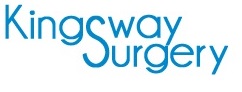 Patient DetailsName: 									Address:Telephone number: Mobile Number:							Date of Birth:NHS Number:MeasurementsHeight (m)Weight (Kg)Waist Circumference (cm)Systolic Blood Pressure (mmHg) (3 readings)Diastolic Blood Pressure (mmHg) (3 readings)Peak Flow (l/min)*Please note the Peak flow is for Asthmatics onlySmoking1*. Smoking HabitSmokerNever Smoked TobaccoStopped SmokingUser of Electronic CigarettesEx User of Electronic Cigarettes1a. If you smoke – how many per day? Would you like advice on stop smoking? N/AYesNoAlcoholHow often do you have a drink containing alcohol? N/AN/ANeverMonthly or Less2-4 times per month2-3 times per week4+ times per weekHow many units of alcohol do you drink on a typical day when you are drinking? N/AN/A1-23-45-67-910+How often have you had 6 or more units if female, or 8 or more if male, on a single occasion in the last year?N/ANeverLess than monthlymonthlyweeklyDaily or Almost dailyHow often during the last year have you found that you were not able to stop drinking once you had started? N/ANeverLess than monthlymonthlyweeklyDaily or Almost dailyHow often during the last year have you failed to do what was normally expected from you because of your drinking?N/ANeverLess than monthlymonthlyweeklyDaily or Almost dailyHow often during the last year have you needed an alcoholic drink in the morning to get yourself going after a heavy drinking session?N/ANeverLess than monthlymonthlyweeklyDaily or Almost dailyHow often during the last year have you had a feeling of guilt or remorse after drinking? N/ANeverLess than monthlymonthlyweeklyDaily or Almost dailyHow often in the last year have you been unable to remember what happened the night before because you had been drinking?N/ANeverLess than monthlymonthlyweeklyDaily or Almost dailyHave you or someone else been injured as a result of your drinking? N/ANoYes, but not during last yearYes, during the last yearHas a relative or friend, doctor or other health worker been concerned about your drinking or suggested that you cut down?N/ANoYes, but not during the last yearYes, during the last yearMedication ListAdditional Information/ CommentsWould you like any extra support with Healthy Lifestyle?NoYesDeclarationI hereby declare that the details furnished above are true and correct to the best of my knowledge and belief and I undertake to inform you any changes therein, immediately. I certify that all the above information is correct to the best of my knowledge.Signature:					Date:Name of Medication/ Drug (this includes all items on your prescription and any over the counter medication)Do you know what the Medication/Drug is for?(YES/NO) + state a reasonDo you feel it is effective?Any Issues e.g side effects, problems with device etc?